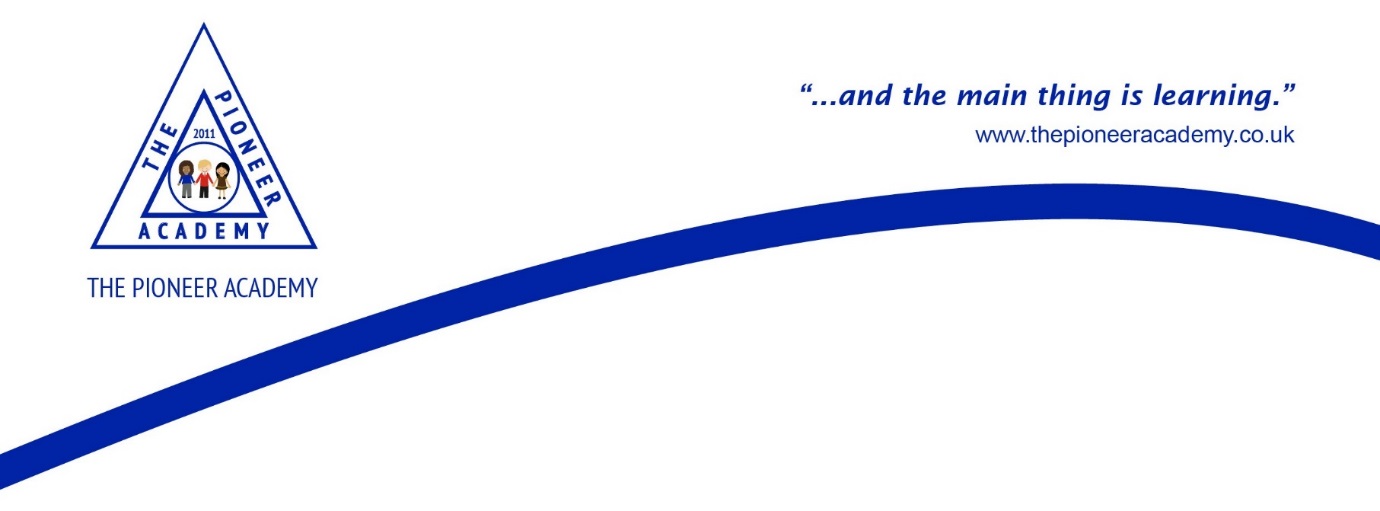 Art & Design TeacherJob purpose including main duties and responsibilities In addition to the General Professional duties set out in the School Teachers’ Pay and Conditions Document the following duties are attached to the post of Class Teacher. Responsible for: Teaching and supporting all designated classes.To cover teachers PPA time.Raising the profile and quality of art and design within the school and community.General ResponsibilityTo implement and deliver an appropriately broad balanced, relevant and differentiated Art  and Design Technology curriculum  for pupils.To monitor and support the overall progress and development of pupils.To facilitate and encourage a learning experience which provides pupils with the opportunity to achieve their individual potential.To contribute to raising standards of pupil attainment.	TeachingTo undertake a designated programme of teaching across Key Stage 1 & 2Teach consistently high quality lessonsPlan and deliver schemes of work and lessons that meet the requirements of the Key Stage 1 & 2 curriculumBe a role model for pupils, inspiring them to be actively interested in Art & Design TechnologyTo complete the relevant documentation to assist in	 the assessment of pupils Set expectations for pupils in relation to standards of achievement and the quality of learning & teachingPrioritise and manage time effectively, ensuring continued professional development in line with the roleTo follow the school’s policies and proceduresTo ensure the effective deployment of classroom supportTo maintain discipline in accordance with the school procedures and to encourage good practice with regard to punctuality, behaviour, standards of work and homeworkFollow schemes of work for art, design and technology in Key Stage 1 & 2Promote aspects of Personal Development related to Art and Design TechnologyUpdating professional knowledge and expertise as appropriate to keep up to date with developments in teaching practice and methodology, in general, and in the curriculum area of Art and Design TechnologyAssessment, Feedback and TrackingTo lead, monitor and evaluate the assessment and feedback to pupils in line with whole school policyTo follow school monitoring and tracking systems relating to pupils attainment, progress and achievementMark and give written/verbal and diagnostic feedback as requiredStaff DevelopmentTo continue professional development in the relevant areas including subject knowledge and teaching methodsTo engage actively in the Performance Management processParticipate in whole school CPD programmesTo take part in the staff development programme by participating in arrangements for further training and	 professional development	SafeguardingBe keenly aware of the responsibility for safeguarding children and to help in the application of the Safeguarding and Safe Practices policy within the schoolComply with the schools Safeguarding Policy in order to ensure the welfare of children and young persons	Communications, Marketing and LiaisonTo communicate effectively with the parents of pupils as appropriateWhere appropriate, to communicate and cooperate with persons or bodies outside the schoolTo follow agreed policies for communications in the schoolTo take part in marketing and liaison activities such as open evenings, parents evenings, liaison events with partner schools etcContribute to the website	Personal ResponsibilitiesTo play a full part in the life of the school community, to support its distinctive mission and ethos and to encourage staff and pupils to follow this exampleTo actively promote school policies and proceduresTo be responsible for own continued professional developmentTo comply with the school’s health & safety policy and undertake risk assessments as appropriateTo be courteous to colleagues, visitors and telephone callers and provide a welcoming environment	To undertake duties before the school day, at break, at the end of lunch period and after the school day on a rota basisTo attend meetings scheduled in the school calendar punctuallyTo set cover work during any leave of absenceTo adhere to the school’s safeguarding policy